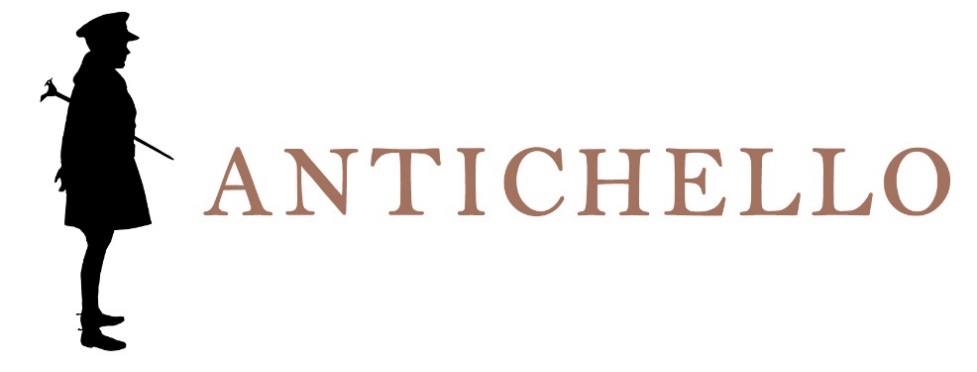 BARDOLINODENOMINAZIONE DI ORIGINE CONTROLLATAZona di produzioneArea Bardolino, ad Est del lago di Garda.Varietà delle uveCorvina, Rondinella e Molinara.VinificazioneDiraspatura e pigiatura delle uve, fermentazione a temperatura controllata.AffinamentoIn contenitori di acciaio inox e ca. 3 mesi in bottiglia.Dati analiticiAlcool: 12% Vol.Acidità totale: ca. 5,50 – 6 g/lDescrizione organoletticaColore rubino. Profumo fruttato e floreale. Sapore fresco ed armonico.Servizio18°C in bicchiere tulipano.AccostamentiA tutto pasto, primi piatti e carni non impegnative.Longevità2 - 3 anni.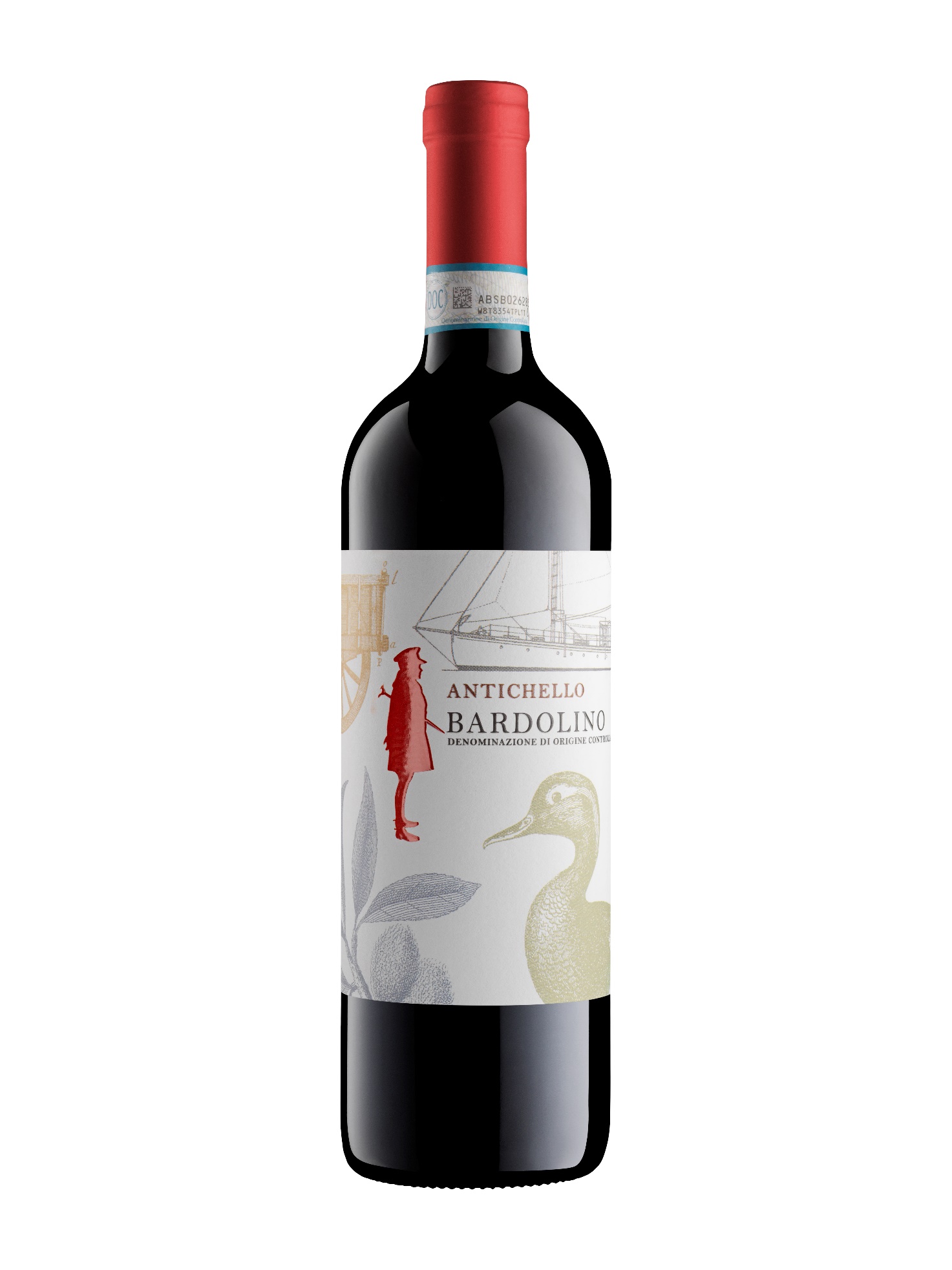 